保　護　者　各位蒲郡市立　小中学校長・園長学校感染症の出席停止について（新型コロナウイルス感染症用） お子様は新型コロナウイルス感染症又はその疑いがあるため、学校保健安全法第１９条に基づき、登校・登園を見合わせていただきます。医師の処置と指示に従ってください。病気をきちんと治して体力を回復させるため、そしてお子様が新型コロナウイルス感染症の感染源とならないためにも、必ず出席停止の期間を守ってください。１）病院受診後、必ず学校又は園に電話連絡を入れ、病院での診断について下の表に記入してください（保護者記入）　　※発症日の目安は高熱が出た日です（個人差があるので、熱が出ない人もいます）。　２）裏面の体温測定表に記入をお願いします。　３）出席停止期間終了後の朝、もう一度お子様の体調を確認してください。登校・登園可能であれば保護者が以下に記入し、お子様にこの用紙を持たせて登校・登園させてください。発症から１０日間はマスクの着用が推奨されていますので、ご協力をお願いします。　　　①　体温は　　　　　　　（　　　　　　　　　　℃　）　　　②　元気が　　　　　　　（　ある　　・　ない　　　）　　　③　食事が　　　　　　　（　とれる　・　とれない　）　　　④　咳などの症状が　　　（　ない　　・　少しある　）　　　⑤　学校・園生活が送れる（　はい　　・　いいえ　　）　　　⑥　休んだ期間　　　　　（　　　月　　　日　～　　　月　　　日）令和　　年　　月　　日蒲郡市立　　　　　　　　　学校長・園長　殿上記のとおり体調が回復しましたので、本日より登校・登園いたします。　　　　　　　　　　　年　　　　組　　　氏名　　　　　　　　　　　　　　　　　　　　　　　　　　　　　　　　　　　　　　　保護者氏名　　　　　　　　　　　　　　　　　　　　　　　　　　　　　　年　　　　組　氏名　　　　　　　　　　　　　　　　　　【　体温測定表　】　発症日から登校・登園する日までの体温を記入してください。【　新型コロナウイルス感染症出席停止期間　】発症した日の翌日から５日を経過し、かつ、解熱し、症状（咳・のどの痛みなど）が軽快した日の翌日から１日を経過するまで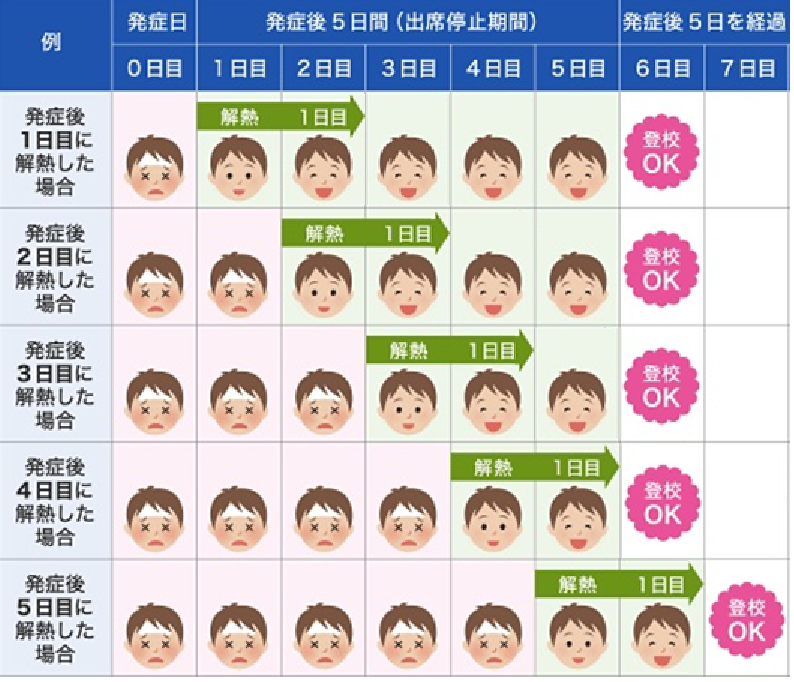 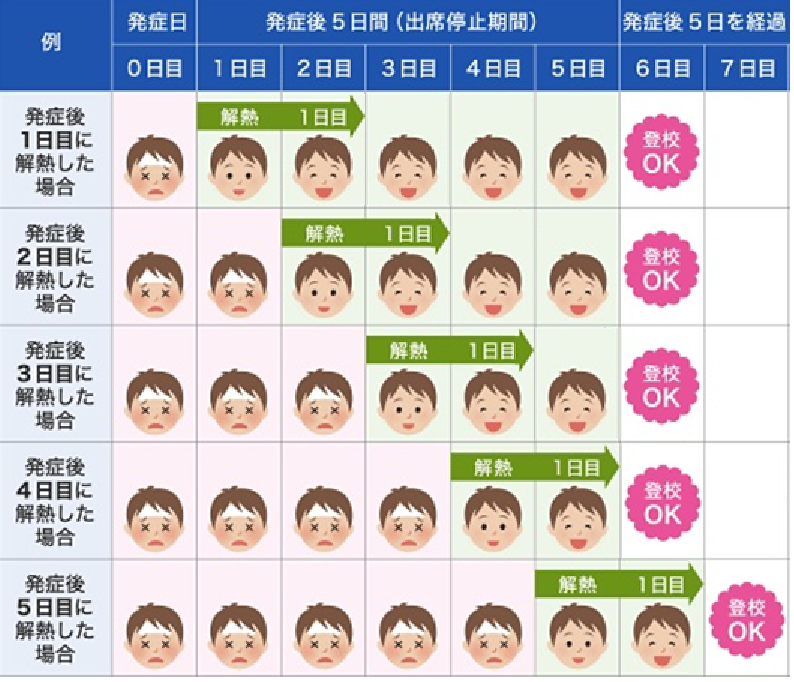 お子様の名前受診日令和　　　　年　　　　　月　　　　　日発症日 　令和　　　　年　　　　　月　　　　　日症状が軽快（解熱）した日　令和　　　　年　　　　　月　　　　　日受診医療機関名出席停止期間発症した日の翌日から5日を経過し、かつ、解熱し、症状（咳・のどの痛みなど）が軽快した日の翌日から１日を経過するまで　※裏ページ参照体温測定日測定時間：体温測定時間：体温月　　　日午前　　　時　　　分：　　　度午後　　　時　　　分：　　　度月　　　日午前　　　時　　　分：　　　度午後　　　時　　　分：　　　度月　　　日午前　　　時　　　分：　　　度午後　　　時　　　分：　　　度月　　　日午前　　　時　　　分：　　　度午後　　　時　　　分：　　　度月　　　日午前　　　時　　　分：　　　度午後　　　時　　　分：　　　度月　　　日午前　　　時　　　分：　　　度午後　　　時　　　分：　　　度月　　　日午前　　　時　　　分：　　　度午後　　　時　　　分：　　　度月　　　日午前　　　時　　　分：　　　度午後　　　時　　　分：　　　度月　　　日午前　　　時　　　分：　　　度午後　　　時　　　分：　　　度